15 группа            литература               16 декабряТема урока « Пьеса А. Н. Островского « Гроза»1.Подготовьте письменный рассказ «Образ Катерины» по плану:1.Чем Катерина отличается от других  героев драмы «Гроза»?      2. Расскажите историю ее жизни. Приведите примеры из текста.      3.Как   характеризует Катерину монолог : «Я говорю, отчего люди не летают так, как птицы? Знаешь, мне иногда кажется, что я птица. Когда стоишь на горе, так тебя и тянет лететь. Вот так бы разбежалась, подняла руки и полетела. Попробовать нешто теперь?»      4. Почему Катерина решила встречаться с Борисом?       5. Прокомментируйте иллюстрацию к произведению. 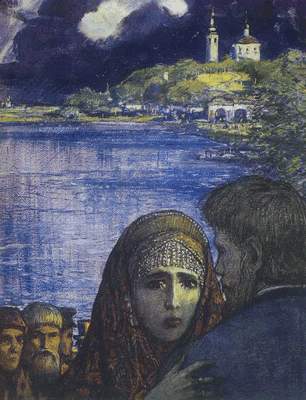 6.Почему Катерина так глубоко страдает, не находит себе прощения?7.Почему Катерина остается одна со своим горем? Почему Борис не взял ее с собой?     8.Достойны ли Борис и Тихон любви  Катерины?     9.Был ли у Катерины другой выход,  кроме смерти?2.Познакомьтесь с  цитатами из статей выдающихся литературных критиков Н.А. Добролюбова и Д. И.Писарева.Чья точка зрения вам ближе? Какого мнения вы придерживаетесь и почему? Напишите развёрнутый ответ.Н.А.Добролюбов «Луч света в темном царстве».Д.И.Писарев «Мотивы русской драмы»«Характер Катерины составляет шаг вперед…во всей нашей литературе»«Добролюбов принял личность Катерины за светлое явление»«Решительный, цельный русский характер, действующий в среде Диких и Кабановых, является у Островского в женском типе, и это не лишено своего серьёзного значения». «Ни одно светлое явление не может возникнуть в «темном царстве»…«Это характер по преимуществу созидательный, любящий, идеальный....В том характере, который воспроизведён нам Островским: мы знаем, что он выдержит себя, несмотря ни на какие препятствия; а когда сил не хватит, то погибнет, но не изменит себе.«Что это за суровая добродетель, сдающаяся при первом удобном случае? Что за самоубийство, вызванное такими мелкими неприятностями?»«У Катерины все делается по влечению натуры»«Добролюбов отыскал…привлекательные стороны Катерины, сложил их вместе, составил идеальный образ, увидел вследствие этого луч света в темном царстве»«В Катерине видим мы протест против кабановских понятий о нравственности, протест, доведенный до конца…»«Воспитание и жизнь не могли дать Катерине ни твердого характера, ни развитого ума…»«Горько такое освобождение; но что же делать, когда другого выхода нет. В том и сила ее характера».«Катерина разрубает затянувшиеся узлы самым глупым средством – самоубийством, которое является совершенно неожиданно для нее самой».«Нам отрадно видеть избавление Катерины».«Кто не умеет сделать ничего для облегчения своих и чужих страданий, тот не может быть назван светлым явлением»«Катерина….-луч света в «темном царстве» В трагическом конце…дан страшный вызов самодурной сил».«Катерина…привлекательная иллюзия». «Вся жизнь Катерины состоит из постоянных внутренних противоречий; она ежеминутно кидается из одной крайности в другую; она сегодня раскаивается в том, что делала вчера, и между тем сама не знает, что будет делать завтра; она на каждом шагу путает и свою собственную жизнь и жизнь других людей; наконец, перепутавши всё, что было у неё под руками, она разрубает затянувшиеся узлы самым глупым средством - самоубийством, да ещё таким самоубийством, которое является совершенно неожиданно для неё самой. Я совершенно согласен с тем, что страстность, нежность и искренность составляют действительно преобладающие свойства в натуре Катерины, согласен даже с тем, что все противоречия и нелепости её поведения объясняются именно этими свойствами. Но что же это значит?» 